Snoopy’s ChristmasGeorge David Weiss, Hugo & Luigi 1967 (as recorded by The Royal Guardsmen)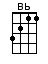 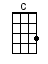 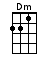 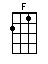 INTRO:  / 1 2 3 4 / [F] / [F]The [F] news had come out in the [C] First World WarThe [C] bloody Red Baron was [F] flying once moreThe [F] Allied Command ignored [Bb] all of its menAnd [C] called on Snoopy to [F] do it againT’was the [F] night before Christmas, and [C] forty belowWhen [C] Snoopy went up, in [F] search of his foeHe [F] spied the Red Baron, and [Bb] fiercely they foughtWith [C] ice on his wings, Snoopy [F] knew he was caught [F][Bb] Christmas [C] bells those [F] Christmas [Dm] bells[Bb] Ring out [C] from the [F] land[Bb] Asking [C] peace of [F] all the [Dm] world[Bb] And good [C] will to [Bb] ma-a-a-[F]an [F]The [F] Baron had Snoopy [C] dead in his sightsHe [C] reached for the trigger, to [F] pull it up tightWhy [F] he didn't shoot, well [Bb] we'll never knowOr [C] was it the bells from the [F] village below / 1 2 3 4 / 1 2 /[Bb] Christmas [C] bells those [F] Christmas [Dm] bells[Bb] Ringing [C] through the [F] land[Bb] Bringing [C] peace to [F] all the [Dm] world[Bb] And good [C] will to [Bb] ma-a-a-[F]an [F]The [F] Baron made Snoopy [C] fly to the RhineAnd [C] forced him to land behind the [F] enemy lines[F] Snoopy was certain that [Bb] this was the endWhen the [C] Baron cried out “Merry Christmas mein friend!” / 1 2 3 4 / 1 2 /[F] / [F]The [F] Baron then offered a [C] holiday toastAnd [C] Snoopy our hero sa-[F]luted his hostAnd [F] then with a roar, they were [Bb] both on their wayEach [C] knowing they'd meet, on [F] some other day [F][Bb] Christmas [C] bells those [F] Christmas [Dm] bells[Bb] Ringing [C] through the [F] land[Bb] Bringing [C] peace to [F] all the [Dm] world[Bb] And good [C] will to [Bb] ma-a-a-[F]an[Bb] Christmas [C] bells those [F] Christmas [Dm] bells[Bb] Ringing [C] through the [F] land[Bb] Bringing [C] peace to [F] all the [Dm] world[Bb] And good [C] will to [Bb] ma-a-a-[F]anwww.bytownukulele.ca